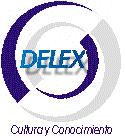 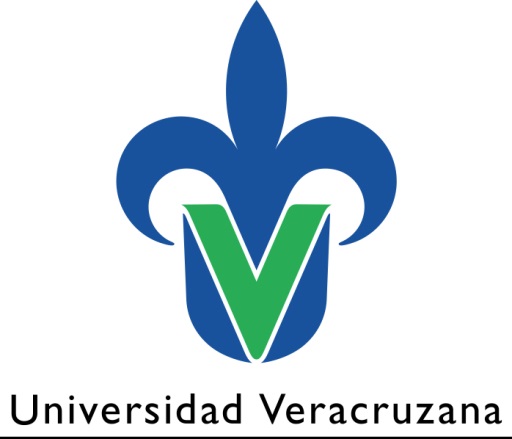 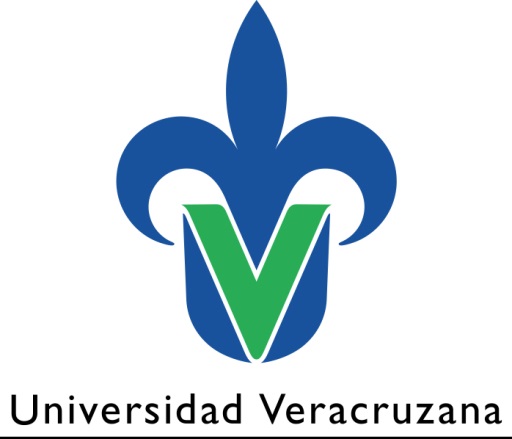 COMUNIDAD  UVFicha de inscripción al Período: Agosto 2024 – Enero 2025Fecha de Inscripción: _____________________             CLAVE DEL CURSO: ___________________________ Nombre del Alumno: ________________________________________________________________________(Apellido Paterno)		(Apellido Materno)		(Nombre(s))Email del alumno: ____________________________________    Tel. Celular: __________________________Inscrito en la Facultad de: ________________________________  Matrícula: __________________________Para Trabajadores UV:En caso de Emergencia avisar a: ___________________________________________________             Tel.: _________________________Este formato deberá ser llenado con letra legible y entregado con los demás requisitos marcados en la Convocatoria del DELEX el día y en el horario de la inscripción de acuerdo a la fecha designada a este tipo de público. El personal del DELEX le otorgará la línea de captura para que realice su pago. Se deberá entregar a la Jefatura del DELEX la fotocopia del comprobante de pago bancario identificado con el nombre del interesado, clave y horario del curso elegido, el mismo día que realice su proceso de inscripción.  Una vez recibida la fotocopia del comprobante de pago bancario, la inscripción se considerará concluida satisfactoriamente. Favor de conservar su comprobante de pago bancario original. Registrar el curso, como:AFELAREA BASICANINGUNODEPENDENCIA:_________________________________________Número de  Personal:________________